Самостоятельная работа к занятию № 3 «Геометрия. Окружность. Задание № 1 профильного ЕГЭ по математике»Дуга окружности AC, не содержащая точки B, составляет А дуга окружности BC, не содержащая точки A, составляет  Найдите вписанный угол ACB. Ответ дайте в градусах.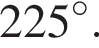 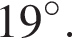 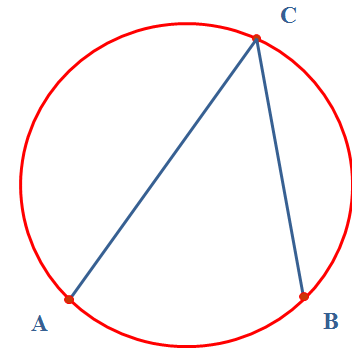 Решение:Вписанный угол равен половине дуги, на которую он опирается.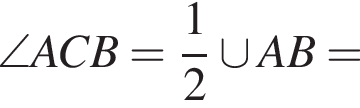 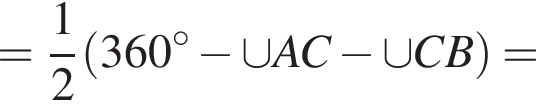 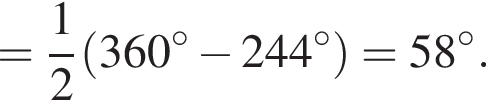  Ответ: 58.В окружности с центром O AC и BD  — диаметры. Вписанный угол ACB равен  Найдите центральный угол AOD. Ответ дайте в градусах.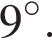 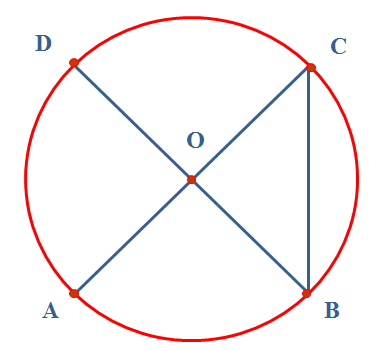 Решение:Вписанный угол равен половине центрального угла, опирающегося на ту же дугу окружности, значит, 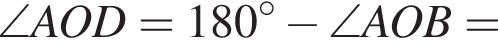 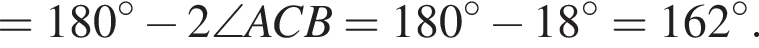 Ответ: 162.Четырёхугольник ABCD вписан в окружность. Угол ABC равен 102° , угол CAD равен 46°. Найдите угол ABD. Ответ дайте в градусах.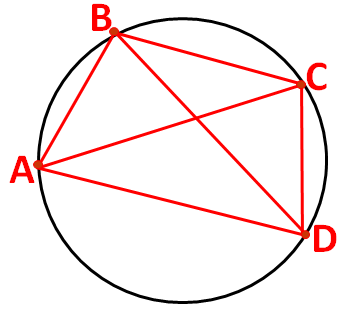 Решение:Вписанные углы, опирающиеся на одну и ту же дугу окружности равны, поэтому Следовательно, 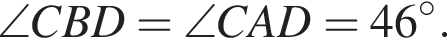 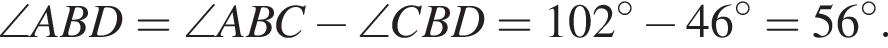 Ответ: 56.Хорда AB стягивает дугу окружности в 70°. Найдите угол ABC между этой хордой и касательной к окружности, проведенной через точку B. Ответ дайте в градусах.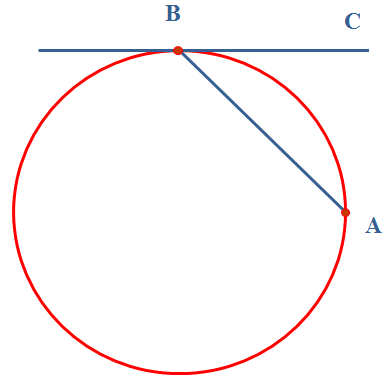 Решение:Угол между касательной и хордой равен половине дуги, заключённой между ними. Поэтому он равен 35°.Ответ: 35.Найдите угол ACO, если его сторона CA касается окружности, O  — центр окружности, а большая дуга AD окружности, заключенная внутри этого угла, равна 152°. Ответ дайте в градусах.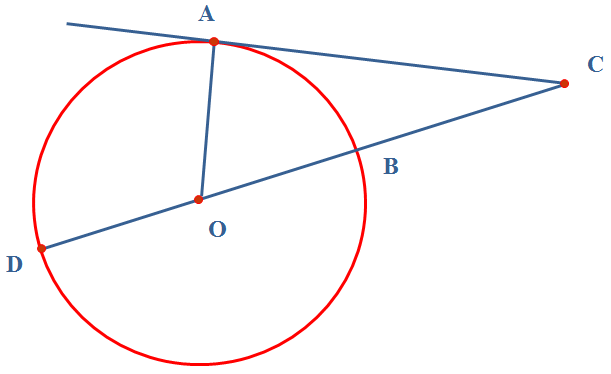 Решение:Заметим, что DB  — диаметр окружности, поэтому дуга AB, не содержащая точки D, равна 180° − 152°  =  28°. На эту дугу опирается центральный угол AOB, поэтому он равен 28°. Радиус, проведённый в точку касания, перпендикулярен касательным, поэтому треугольник AOC прямоугольный. Тогда 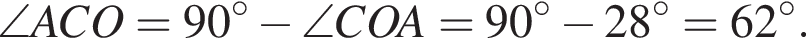 Ответ: 62.Периметр треугольника равен 76, а радиус вписанной окружности равен 8. Найдите площадь этого треугольника.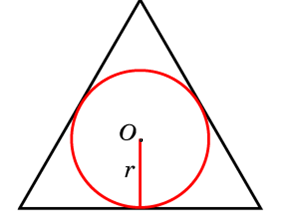 Решение:Площадь треугольника равна произведению его полупериметра на радиус вписанной окружности: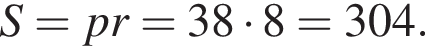 Ответ: 304.В четырёхугольник ABCD, периметр которого равен 48, вписана окружность, AB = 15. Найдите CD.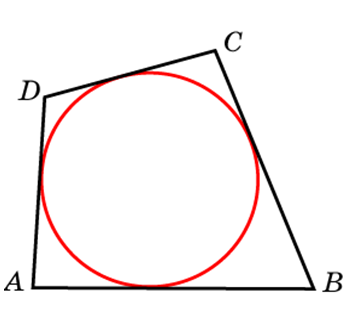 Решение:В четырехугольник можно вписать окружность тогда и только тогда, когда суммы длин его противоположных сторон равны. Поэтому AB + CD  =  24, откуда CD  =  24 − AB  =  24 − 15  =  9.Ответ: 9.В треугольнике ABC сторона AB равна  угол С равен 120°. Найдите радиус описанной около этого треугольника окружности.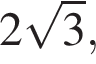 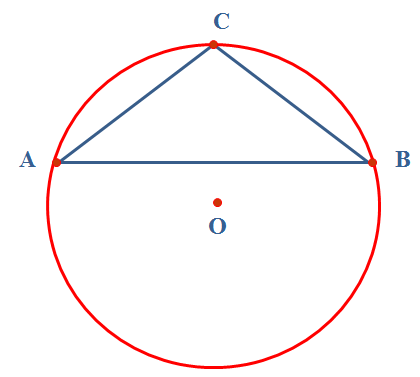 Решение:Воспользуемся теоремой синусов: 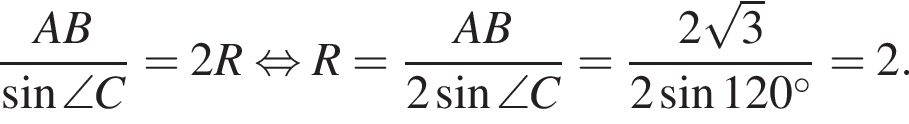 Ответ: 2.